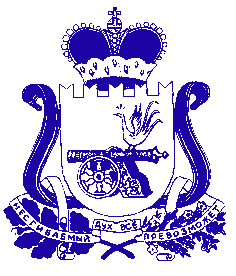 АДМИНИСТРАЦИЯ МУНИЦИПАЛЬНОГО ОБРАЗОВАНИЯ«ДЕМИДОВСКИЙ РАЙОН» СМОЛЕНСКОЙ ОБЛАСТИРАСПОРЯЖЕНИЕ  от 27.12.2022  года   № 379-рОб утверждении перечня главных администраторов доходов бюджета Демидовского городского поселения Демидовского района Смоленской областиВ соответствии с пунктом 3.2 статьи 160.1 Бюджетного кодекса Российской Федерации: Утвердить прилагаемый перечень главных администраторов доходов бюджета Демидовского городского поселения Демидовского района Смоленской области.Признать утратившим силу распоряжение Администрации муниципального образования «Демидовский район» Смоленской области от 28.12.2021 года № 457-р «Об утверждении перечня главных администраторов доходов бюджета Демидовского городского поселения Демидовского района Смоленской области».Настоящее распоряжение вступает в силу с 1 января 2023 года и распространяется  на  правоотношения, связанные с составлением, рассмотрением и утверждением проекта решения о  бюджете Демидовского городского поселения Демидовского района Смоленской области  на 2023 год и на плановый период 2024 и 2025 годов.  Глава муниципального образования«Демидовский район» Смоленской области                                              А.Ф. СеменовУтвержденраспоряжением Администрации муниципального образования«Демидовский район» Смоленской областиот 27.12.2022 №379-рПереченьглавных администраторов доходов бюджета Демидовского городского поселения Демидовского района Смоленской области                                                          (далее – местного бюджета)Код бюджетной классификации Российской Федерации Код бюджетной классификации Российской Федерации Наименование главного администратора доходов  местного бюджета, наименование кода вида (подвида) доходов местного бюджета главного администратора доходов вида (подвида) доходов местного бюджета Наименование главного администратора доходов  местного бюджета, наименование кода вида (подвида) доходов местного бюджета 1. Территориальные органы (подразделения) федеральных органов государственной власти (государственных органов) и (или) казенные учреждения, находящиеся в ведении федеральных органов государственной власти (государственных органов), осуществляющие бюджетные полномочия главных администраторов доходов местного бюджета1. Территориальные органы (подразделения) федеральных органов государственной власти (государственных органов) и (или) казенные учреждения, находящиеся в ведении федеральных органов государственной власти (государственных органов), осуществляющие бюджетные полномочия главных администраторов доходов местного бюджета1. Территориальные органы (подразделения) федеральных органов государственной власти (государственных органов) и (или) казенные учреждения, находящиеся в ведении федеральных органов государственной власти (государственных органов), осуществляющие бюджетные полномочия главных администраторов доходов местного бюджета100Управление Федерального казначейства по Смоленской области1001 03 02231 01 0000 110Доходы от уплаты акцизов на дизельное топливо, подлежащие распределению между бюджетами субъектов Российской Федерации и местными бюджетами с учетом установленных дифференцированных нормативов отчислений в местные бюджеты (по нормативам, установленным федеральным законом о федеральном бюджете в целях формирования дорожных фондов субъектов Российской Федерации)1001 03 02241 01 0000 110Доходы от уплаты акцизов на моторные масла для дизельных и (или) карбюраторных (инжекторных) двигателей, подлежащие распределению между бюджетами субъектов Российской Федерации и местными бюджетами с учетом установленных дифференцированных нормативов отчислений в местные бюджеты (по нормативам, установленным федеральным законом о федеральном бюджете в целях формирования дорожных фондов субъектов Российской Федерации)1001 03 02251 01 0000 110Доходы от уплаты акцизов на автомобильный бензин, подлежащие распределению между бюджетами субъектов Российской Федерации и местными бюджетами с учетом установленных дифференцированных нормативов отчислений в местные бюджеты (по нормативам, установленным федеральным законом о федеральном бюджете в целях формирования дорожных фондов субъектов Российской Федерации)1001 03 02261 01 0000 110Доходы от уплаты акцизов на прямогонный бензин, подлежащие распределению между бюджетами субъектов Российской Федерации и местными бюджетами с учетом установленных дифференцированных нормативов отчислений в местные бюджеты (по нормативам, установленным федеральным законом о федеральном бюджете в целях формирования дорожных фондов субъектов Российской Федерации)182Управление Федеральной  налоговой службы по Смоленской области1821 01 02010 01 1000 110Налог на доходы физических лиц с доходов, источником которых является налоговый агент, за исключением доходов, в отношении которых исчисление и уплата налога осуществляются в соответствии со статьями 227, 227.1 и 228 Налогового кодекса Российской Федерации (сумма платежа (перерасчеты, недоимка и задолженность по соответствующему платежу, в том числе по отмененному)1821 01 02010 01 2100 110Налог на доходы физических лиц с доходов, источником которых является налоговый агент, за исключением доходов, в отношении которых исчисление и уплата налога осуществляются в соответствии со статьями 227, 227.1 и 228 Налогового кодекса Российской Федерации (пени по соответствующему платежу)1821 01 02010 01 3000 110Налог на доходы физических лиц с доходов, источником которых является налоговый агент, за исключением доходов, в отношении которых исчисление и уплата налога осуществляются в соответствии со статьями 227, 227.1 и 228 Налогового кодекса Российской Федерации (суммы денежных взысканий (штрафов) по соответствующему платежу согласно законодательству Российской Федерации)1821 01 02020 01 1000 110Налог на доходы физических лиц с доходов, полученных от осуществления деятельности физическими лицами, зарегистрированными в качестве индивидуальных предпринимателей, нотариусов, занимающихся частной практикой, адвокатов, учредивших адвокатские кабинеты, и других лиц, занимающихся частной практикой в соответствии со статьей 227 Налогового кодекса Российской Федерации (сумма платежа, перерасчеты, недоимка и задолженность по соответствующему платежу, в том числе по отмененному)1821 01 02020 01 2100 110Налог на доходы физических лиц с доходов, полученных от осуществления деятельности физическими лицами, зарегистрированными в качестве индивидуальных предпринимателей, нотариусов, занимающихся частной практикой, адвокатов, учредивших адвокатские кабинеты, и других лиц, занимающихся частной практикой в соответствии со статьей 227 Налогового кодекса Российской Федерации (пени по соответствующему платежу)1821 01 02020 01 3000 110Налог на доходы физических лиц с доходов, полученных от осуществления деятельности физическими лицами, зарегистрированными в качестве индивидуальных предпринимателей, нотариусов, занимающихся частной практикой, адвокатов, учредивших адвокатские кабинеты, и других лиц, занимающихся частной практикой в соответствии со статьей 227 Налогового кодекса Российской Федерации (суммы денежных взысканий (штрафов) по соответствующему платежу согласно законодательству Российской Федерации)1821 01 02030 01 1000 110Налог на доходы физических лиц с доходов, полученных физическими лицами в соответствии со статьей 228 Налогового кодекса Российской Федерации (перерасчеты, недоимка и задолженность по соответствующему платежу, в том числе по отмененному)1821 01 02030 01 2100 110Налог на доходы физических лиц с доходов, полученных физическими лицами в соответствии со статьей 228 Налогового кодекса Российской Федерации (пени по соответствующему платежу)1821 01 02030 01 3000 110Налог на доходы физических лиц с доходов, полученных физическими лицами в соответствии со статьей 228 Налогового кодекса Российской Федерации (суммы денежных взысканий (штрафов) по соответствующему платежу согласно законодательству Российской Федерации)1821 05 03010 01 1000 110Единый сельскохозяйственный налог (сумма платежа,перерасчеты, недоимка и задолженность по соответствующему платежу, в том числе по отмененному)1821 05 03010 01 2100 110Единый сельскохозяйственный налог (пени по соответствующему платежу)1821 05 03010 01 3000 110Единый сельскохозяйственный налог (суммы денежных взысканий (штрафов) по соответствующему платежу согласно законодательству Российской Федерации)182182 1 06 01030 13 1000 110Налог на имущество физических лиц, взимаемый по ставкам, применяемым к объектам налогообложения, расположенным в границах городских поселений (сумма платежа (перерасчеты,  недоимка и задолженность по соответствующему платежу, в том числе по отмененному)182182 1 06 01030 13 2100 110  Налог на имущество физических лиц, взимаемый по ставкам, применяемым к объектам налогообложения, расположенным в границах городских поселений (пени по соответствующему платежу)182182 1 06 06033 13 1000 110Земельный налог с организаций, обладающих земельным участком, расположенным в границах городских поселений (сумма платежа (перерасчеты,  недоимка и задолженность по соответствующему платежу, в том числе по отмененному)182182 1 06 06033 13 2100 110Земельный налог с организаций, обладающих земельным участком, расположенным в границах городских поселений (пени по соответствующему платежу)182182 1 06 06043 13 1000 110 Земельный налог с физических лиц, обладающих земельным участком, расположенным в границах городских поселений (сумма платежа (перерасчеты,  недоимка и задолженность по соответствующему платежу, в том числе по отмененному)182182 1 06 06043 13 2100 110Земельный налог с физических лиц, обладающих земельным участком, расположенным в границах городских поселений (пени по соответствующему платежу)3. Отдел городского хозяйства Администрации муниципального образования «Демидовский район» Смоленской области3. Отдел городского хозяйства Администрации муниципального образования «Демидовский район» Смоленской области3. Отдел городского хозяйства Администрации муниципального образования «Демидовский район» Смоленской области951Администрация муниципального образования Демидовский район951951 1 11 05013 13 0100 120Доходы, получаемые в виде арендной платы за земельные участки, государственная собственность на которые не разграничена и которые расположены в границах городских поселений, а также средства от продажи права на заключение договоров аренды указанных земельных участков(сумма платежа(перерасчеты и задолженность по соответствующему платежу)951951 1 14 06013 13 0000 430Доходы от продажи земельных участков, государственная собственность на которые не разграничена и которые расположены в границах городских поселений951951 1 16 02020 02 0000 140Административные штрафы, установленные законами субъектов Российской Федерации об административных правонарушениях, за нарушение муниципальных правовых актов954Отдел городского хозяйства Администрации муниципального образования «Демидовский район» Смоленской области9541 08 07175 01 1000 110Государственная пошлина за выдачу органом местного самоуправления поселения специального разрешения на движение по автомобильным дорогам транспортных средств, осуществляющих перевозки опасных, тяжеловесных и (или) крупногабаритных грузов, зачисляемая в бюджеты поселений (сумма платежа (перерасчеты, недоимка  и задолженность по соответствующему платежу, в том числе отмененному)                     9541 08 07175 01 4000 110Государственная пошлина за выдачу органом местного самоуправления поселения специального разрешения на движение по автомобильным дорогам транспортных средств, осуществляющих перевозки опасных, тяжеловесных и (или) крупногабаритных грузов, зачисляемая в бюджеты поселений (прочие  поступления)9541 11 07015 13 0000 120 Доходы от перечисления части прибыли, остающейся после уплаты налогов и иных обязательных платежей муниципальных унитарных предприятий, созданных городскими поселениями9541 13 02995 13 0000 130Прочие доходы от компенсации затрат  бюджетов городских поселений 9541 14 02053 13 0000 410Доходы от реализации иного имущества, находящегося в собственности городских поселений (за исключением имущества муниципальных бюджетных и автономных учреждений, а также имущества муниципальных унитарных предприятий, в том числе казенных) в части реализации основных средств по указанному имуществу9541 14 02053 13 0000 440Доходы от реализации иного имущества, находящегося в собственности городских поселений (за исключением имущества муниципальных бюджетных и автономных учреждений, а также имущества муниципальных унитарных предприятий, в том числе казенных) в части реализации материальных запасов по указанному имуществу9541 16 11064 01 0000 140Платежи, уплачиваемые в целях возмещения вреда, причиняемого автомобильным дорогам местного значения транспортными средствами, осуществляющими перевозки тяжеловесных и (или) крупногабаритных грузов9541 16 07010 13 0000 140Штрафы, неустойки, пени, уплаченные в случае просрочки исполнения поставщиком(подрядчиком, исполнителем) обязательств, предусмотренных муниципальным контрактом, заключенным муниципальным органом, казенным учреждением городского поселения9541 17 01050 13 0000 180Невыясненные поступления, зачисляемые в бюджеты городских поселений9541 17 05050 13 0000 180 Прочие неналоговые доходы бюджетов городских поселений9542 02 16001 13 0000 150Дотации бюджетам городских поселений на выравнивание бюджетной обеспеченности из бюджетов муниципальных районов9542 02 25243 13 0000 150Субсидии  бюджетам городских  поселений на строительство и реконструкцию (модернизацию) объектов питьевого  водоснабжения9542 02 25555 13 0000 150Субсидии  бюджетам городских  поселений на реализацию программ формирования современной городской среды9542 02 29999 13 0000 150Прочие субсидии бюджетам городских поселений9542 02 40014 13 0000 150Межбюджетные трансферты, передаваемые бюджетам городских поселений из бюджетов муниципальных районов на осуществление  части полномочий по решению вопросов местного значения в соответствии с заключенными  соглашениями9542 02 49999 13 0000 150Прочие межбюджетные трансферты, передаваемые бюджетам городских поселений9542 02 45424 13 0000 150Межбюджетные трансферты, передаваемые бюджетам городских поселений на создание комфортной городской среды в малых городах и исторических поселениях - победителях Всероссийского конкурса лучших проектов создания комфортной городской среды9542 07 05010 13 0000 150Безвозмездные поступления от физических и юридических лиц на финансовое обеспечение дорожной деятельности, в том числе добровольных пожертвований, в отношении автомобильных дорог общего пользования местного значения городских поселений9542 07 05020 13 0000 150Поступления от денежных пожертвований, предоставляемых  физическими лицами получателям средств бюджетов городских поселений9542 07 05030 13 0000 150Прочие безвозмездные поступления в бюджеты  городских поселений9542 18 60010 13 0000 150Доходы бюджетов городских поселений от возврата  остатков субсидий, субвенций и  иных межбюджетных трансфертов, имеющих целевое назначение, прошлых лет из бюджетов муниципальных районов 9542 19 60010 13 0000 150Возврат прочих остатков субсидий, субвенций и иных межбюджетных трансфертов, имеющих целевое назначение, прошлых лет из бюджетов городских  поселений